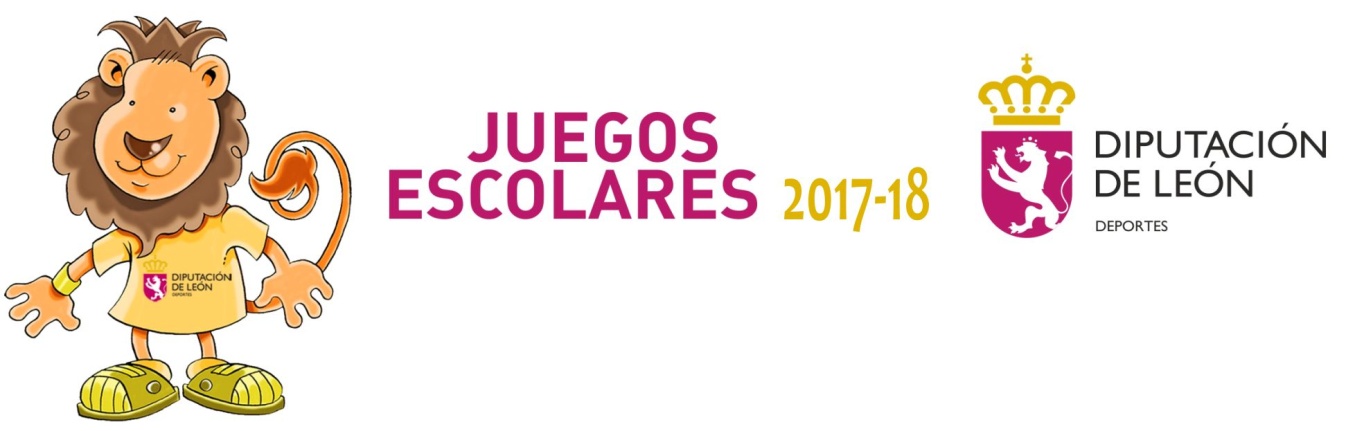 FUTBOL SALA JUVENIL MASCULINO2º VUELTASISTEMA DE COMPETICIÓN: LIGA A DOBLE VUELTA CLASIFICACIÓN:CATEGORÍA: JUVENIL MASCULINOGRUPO: UNICOZONA/S: III  MARAGATERIA – ORBIGO Y               IV  LA BAÑEZA  - CAMPOSNºEQUIPOSLOCALIDAD1I.E.S. ASTORGAASTORGA2BAÑESALALA BAÑEZA3VALDERASVALDERAS4LA BAÑEZA F.S.LA BAÑEZAJDA. :FECHA:ENCUENTRORESUL.1ª20-01-18I.E.S. ASTORGA --- BAÑESALA2-11ª20-01-18VALDERAS – LA BAÑEZA F.S 7-1JDA. :ENCUENTRORESUL.2ª24-02-18VALDERAS –  BAÑESALA 11-02ª24-02-18 LA BAÑEZA F. S – I.E.S. ASTORGA5-0JDA. :FECHA:ENCUENTRORESUL.3ª3-03-18I.E.S. ASTORGA – VALDERAS2-13ª3-03-18BAÑESALA -- LA BAÑEZA F.S.2-4JDA. :FECHA:ENCUENTRORESUL.4ª17-03-18BAÑESALA --- I.E.S. ASTORGA0-14ª17-03-18LA BAÑEZA F.S  -- VALDERAS5-0JDA. :FECHA:ENCUENTRORESUL.5ª14-04-18 BAÑESALA --- VALDERAS0-35ª14-04-18I.E.S. ASTORGA -- LA BAÑEZA F. S5-0JDA. :FECHA:ENCUENTRORESUL.6ª5-05-18VALDERAS -- I.E.S. ASTORGA4-26ª5-05-18LA BAÑEZA F.S. -- BAÑESALA7-1NºEQUIPOJ.G.E.P.T.F.T.C.DF.PUNTOS1VALDERAS6402261016122LA BAÑEZA F.S.640222157123I.E.S. ASTORGA640212111124BAÑESALA6006428-240